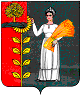 ПОСТАНОВЛЕНИЕАДМИНИСТРАЦИИ ДОБРИНСКОГО МУНИЦИПАЛЬНОГО РАЙОНАЛИПЕЦКОЙ ОБЛАСТИ    16.11.2023                                         п. Добринка                                   № 1175О подготовке документации по планировке территории (проект  планировки  и проект межевания территории объекта)  «Реконструкция автомобильной  дороги общего пользования местного значения по ул. Октябрьска  с благоустройством прилегающей территории в п. Добринка Добринского муниципального районаЛипецкой области»        На основании договора - подряда  от  01.11.2023 №04-23, № 05-23, № 06-23 на выполнение работ «Проект  планировки  и  проект  межевания  территории объекта: «Реконструкция автомобильной  дороги общего пользования местного значения по ул. Октябрьская  с благоустройством прилегающей территории в п. Добринка  Добринского муниципального района  Липецкой  области» , в соответствии с Федеральным законом от 06.10.2003 г №131-ФЗ «Об общих принципах организации местного самоуправления в Российской Федерации»,                         со ст. 42,43,45,46 Градостроительного кодекса Российской Федерации, руководствуясь Уставом Добринского муниципального района, администрация Добринского муниципального  района                           ПОСТАНОВЛЯЕТ:1. Отделу архитектуры и строительства обеспечить подготовку документации по планировке территории (проект планировки  и проект межевания территории объекта) «Реконструкция автомобильной дороги  общего пользования местного значения по ул. Октябрьская с благоустройством прилегающей территории в п. Добринка  Добринского муниципального района Липецкой области»2. Опубликовать настоящее постановление в районной газете «Добринские вести», и разместить на официальном сайте администрации Добринского муниципального  района.3. Контроль за исполнением настоящего постановления возложить на  заместителя главы администрации  муниципального района  В.А.  Провоторова . Глава  администрации  Добринского  муниципального района                                                                      А.Н. Пасынков